Расследуй преступление вместе с инспектором ВарникеПлемянник не подкачалТетя Адельхайд, которая ждала своего знаменитого племянника недалеко от сберегательной кассы, бросилась ему навстречу, не скрывая своего нетерпения. Какая-то женщина только что вырвала у нее сумочку с деньгами и тотчас же исчезла.— Скорее всего, она скрылась в самой сберегательной кассе, — заметил инспектор Варнике. — Попробуем ее найти.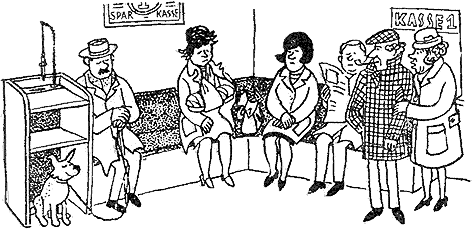 И в самом деле, тетя Адельхайд сразу увидела свою сумку, которая стояла на скамейке между двумя женщинами. Она была раскрыта. Когда инспектор бросил внимательный взгляд на сумку, обе женщины, заметив это, встали и прошли в другой конец комнаты. Сумочка осталась на скамье.— Но я не знаю, которая из них украла мою сумку. Я не успела ее разглядеть, — сказала тетя.— Ну, это пустяки, — ответил Варнике. — Допросим обеих, но думаю, что сумку у тебя украла...Кого обвинил инспектор Варнике?Разгадай хитрые загадкиБыстрее всех от страхаНесётся ...*****Слышала вся улицаКак мычала ...*****На болоте во весь дух
Громко квакает ...